So You’ve Happened… Now What?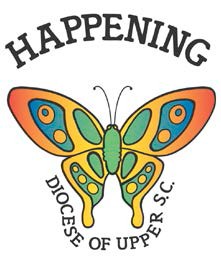 EPISCOPAL DIOCESE OF UPPER SOUTH CAROLINAWelcome to the Happening Family! Not only are you connected to the friends you’ve made in Upper South Carolina, but you are now part of a national network of youth and adults whose lives have been transformed by the Happening experience.You might be wondering what to do next or how to stay involved. If so, this information is for you!Once you’ve “Happened,” there are numerous ways to stay involved and continue your faith journey, whether through writing Caritas, praying for Candidates before, during, and after the weekend, or representing the larger Happening family by attending the closing. You can also get plugged into other diocesan youth events beyond Happening, which you can learn more about here.Two ways Happeners can engage with Happening weekend and continue exploring their faith are serving on Weekend Staff or El Camino (formerly “GIC”) Leadership or attending El Camino as a participant. The purpose of Happening Staff is to serve the Candidates and create a safe, loving, welcoming environment to have an open and transformative weekend experience. The following are descriptions of each staff role involved in the Happening Weekend experience. The Lay Rector and Big Brother/Big Sister, along with the Observing Lay Rector and Observing Big Brother/Sister, decide selection for Weekend Staff and El Camino Leadership with the assistance of the Happening Steering Committee.Weekend Staff: Includes Gofors, Small Group Leaders, Worship Leaders, and Moms/Dads.Gofors assist the Rector in managing the flow of the weekend experience. As the name implies, they "go for" needed materials and do so cheerfully.Small Group Leaders guide the Candidates through the experience more directly by providing helpful insight and pastoral care to the members of their groups.Worship Leaders provide a contemplative and enriching space for worship by sharing their musical talents. They work together with varying levels of musical experience to "create a joyful noise."Moms/Dads are adult volunteers who offer another layer of pastoral comfort to Candidates and Staff alike. They assist Gofors with acquiring materials, setting up activities, and much more!El Camino (formerly Growth in Christ) is a program that takes place on the Saturday and Sunday concurrent with the Happening weekend. It's designed in collaboration with Happeners and intended to build on the teachings of the Happening weekend. Participants will assist with the behind-the-scenes service of Happening as well as dig deeper into the topics discussed in the Happening Talks through personal story-sharing.El Camino Leadership: The El Camino Leadership Team is a group of both youth and adults will design and implement a program based on the Happening talks and teachings that breathes fresh life into El Camino participants seeking reconnection to the Happening family. The Rector and Big Brother/Big Sister of the Happening immediately preceding upcoming session are invited to participate on this team.The Rectors for Happening have chosen these policies by which they will select their staff. We recognize the importance of raising youth leaders with varying level of pre-existing experience and seek to give mindful consideration to individuals who:have completed the online application by the application deadlinecan attend the overnight staff meeting and the entire Happening weekendcomplete their Happening registration within one week after offered a positionfor youth staff, are still be in high schoolfor adult staff, are at least 22 years of age, connected with an Episcopal congregation, SAFE Church trained within the last 5 years, and background checked within the last yearoffer specific gifts, talents, or skills needed for Weekend Staff (i.e. musicians)strive to practice spiritual discipline and develop a life-giving relationship with Godare engaged in the life of their faith communityhave not yet served on Weekend Staff or attended GICdid not participate on Weekend Staff at the last Happeninghave staffed less than two Happening weekends in a rowhave served only on GICAll who serve on a Happening Staff and El Camino Leadership are required to make a commitment to attending an overnight staff meeting as well as a follow-up afternoon meeting, missing school or work on the Friday of the Happening weekend (Staff arrival time is typically the morning of), arranging their own transportation to the staff meetings and Gravatt, and staying through clean-up on the Sunday of the Happening weekend. El Camino participants are welcome to attend these meetings, but are not required to do so.You will receive an e-mail and/or phone call indicating your selection as a member of Weekend Staff or El Camino Leadership, following which, you must complete your Online Registration, which includes payment and an uploaded Medical and Congregation Release Form (with all required signatories), by the established deadline. By completing the registration process as outlined, you communicate your acceptance of the staff position. If you do not register, but instead submit only your Medical and Congregation Release Form, you forfeit your position on staff and will be replaced.If you cannot fulfil the above requirements, or if you have questions about scholarships, please contact Katelyn Kenney at formation@edusc.org or 803-771-7800 x105 before applying.Making, Equipping and Sending Mature Disciples of ChristTHE EPISCOPAL DIOCESE OF UPPER SOUTH CAROLINA1115 MARION STREET • COLUMBIA, SC 29201 • 803-771-7800